Advancing Cerebral Palsy in QueenslandGeneral Movement Training for Queensland CliniciansScholarship Application FormAbout AQIP Advancing Cerebral Palsy in Queensland Advancing Cerebral Palsy in Queensland is a partnership between the University of Queensland, the Australian e-Health Research Centre (AeHRC), Griffith University, and Cerebral Palsy Alliance. Cerebral palsy (CP) is the most common physical disability in children (1 in 500 children) arising from a brain injury occurring before or around birth. The lifelong consequences inflict enormous personal and financial burden on both families and society - it is Australia’s 5th most expensive health condition. Despite the early brain injury, infants are frequently not diagnosed until 19 months-of age, even later for families in remote areas, delaying access to early interventions at a time of maximum neuro plasticity (brain remodelling capability).Advance CP in Queensland project will establish Queensland as a world leader in early CP detection and intervention and will deliver profound economic and social impacts through increased access to intervention (Telehealth), reduced complications and costs due to delayed diagnosis (hip dislocations, surgeries), reduced parent stress and enhanced quality of life.Basic and Advanced General Movement (GM) TrainingThe Basic Course provides an introduction into Prechtl's Method on the Qualitative Assessment of General Movements in young infants. This new assessment method has shown its merit for the prenatal and postnatal evaluation of the integrity of the nervous system. Compelling evidence is now available that qualitative assessment of General Movements (GMs) at a very early age is the best predictor for cerebral palsy. This method has become a potent supplement to the traditional kind of neurological examination.The Advanced Course will provide an additional intensive training in correct judgement. This training will deal with the details of the assessment, the proper terminology and technique as well as with the application of individual developmental trajectories.The basic and advanced courses fulfils the standards specified by the GMs-Trust.Reduced fee scholarship for Queensland-based CliniciansDiscounted registration for QLD clinicians is via a reduced fee scholarship due to major funding from the QLD State Government's Advance Queensland Innovation Partnerships scheme*.Cost: $1,650 exc GST for Australian Interstate and other International clinical professionals.Cost: 50% discount on training fee for Queensland-based clinical professionals.Total registration cost (and reduced fee scholarship) is subject to change based on the training hosting organisation. Administrative summaryApplication 2.1 Please attach your CV (Maximum 2-pages)  Attachment of applicant’s current curriculum vitae.2.2 The Advancing CP in Queensland project aims to develop applicable innovative ‘tool boxes’ that will upskill clinical workforce, for early detection and intervention of CP in preterm and term-born infants. GM assessment is one of the best predictor for CP.Please describe how the GM training would benefit your work and potentially improve the health of the infants and families you are working with. Why did you see a need in obtaining GM training, what topics of the training were particularly relevant to your work, how would you apply the knowledge in your work and the broader infant neurology medical professional network in Queensland?    (300 - 400 words) Note:  Advancing CP in Queensland project team may use this information for communication purposes, upon agreement by all involved parties. CERTIFICATIONAll the details in this application are true and complete. All parties identified in the application have agreed to its submission. By submitting this application, I agree to abide by the conditions of the Advancing CP in Queensland Scholarship. I give my consent to Advancing CP in Queensland project team to use this project application summary for communication purposes, upon agreement by all involved parties, and for profiling in the Advancing CP in Queensland Project Database. Note: Approvals by email are acceptable, however must be provided with the submission as a part of the compiled PDF.Applicant Details:First NameApplicant Details:Last NameApplicant Details:Contact NumberApplicant Details:Contact EmailApplicant Details:Affiliation / Organisation(Eligibility – must be Queensland-based)Applicant Details:DepartmentApplicant Details:Professional Background (please specify – ie OT, PT)Applicant Title, Full NameApplicant DateApplicant Signature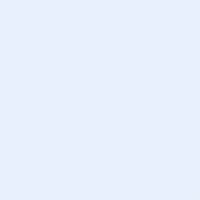 